栃土施管第59号　　　　　　　　　　　　　　　　　　　　　　　　　　　　　　　　　　　　　　　　　　　　　　　　　　　　　　　　　　　　　　　　　令和4年12月15日建設業者各位発注機関等各位栃木県土木施工管理技士会会　長　山　根　良　信「公共建築改修工事に係る講習会」のご案内　　時下、益々ご清祥のこととお慶び申し上げます。　　さて、今回、公共建築工事に携わる受発注者の皆様を対象にして、標記講習会を開講します。講習は2部構成であり、午前は、今年度改訂がされた「公共建築改修工事標準仕様書」を活用し、新営と改修の仕様書の違いなどを解説し、午後は、「建築物の長寿命化に向けた工事事例の紹介」や「公共建築改修工事費の算出」を行う演習を行い、公共建築改修工事に関して理解を深める内容となっています。建築工事に携わる受発注者皆様のご参加をお待ち申し上げております。　　なお、申込・お問い合わせに関しては、（一財）経済調査会に直接ご連絡いただき　　ますようお願い申し上げます。（記）　1　日　時　令和5年2月15日（水）9:30～16:30　2　会　場　栃木県建設産業会館3階大会議室　3　費　用　1名　7,500円（税込）、テキスト代は別途　　　　　　（（一社）栃木県建設業協会、栃木県土木施工管理技士会、会員価格）　　　　　　　1名　8,500円（税込）、テキスト代は別途（（一社）栃木県建設業協会、栃木県土木施工管理技士会会員以外）　　　　　　　※テキストをお持ちでない方は、購入をオススメしております。4　講　師　午前（一財）建築保全センター参事第二研究部長、元北海道開発局営繕部長　新宅　浩明氏　　　　　　　　　　　　　　　　　　　　　　　　　 午後（一財）経済調査会技術顧問・参与　元関東地方整備局　営繕部営繕技術管理課長　伊藤　僚一氏　5　その他　・新型コロナウイルス対策のため、マスクの着用にご協力下さい。　　　　　　 ・建築士会CPD制度プログラム（6単位）認定　　　　　　 ・土木CPDS（6ユニット）認定～少しでも安全な講習を行うために～【受講者の皆様へのお願い】新型コロナウィルス感染予防対策として、下記の通りとさせていただきます。ご協力のほど、よろしくお願い申し上げます。1. 受講者の間隔を十分に確保したゆとりのある座席配置を行います。このため、募集定員が通常より少なくなりますことをご了承ください。2. 講習中でも換気を行う場合がありますので、ご協力をお願いします。3. マスクの着用をお願いいたします。なお、講師をはじめ会場スタッフもマスクを着用させていただきます。また、適宜、館内の消毒液や洗面所の液体石鹸等による手指消毒にもご協力ください。4. 発熱や咳など体調不良の場合はご来場を見合わせてください。5. 講習会場で検温を実施いたしますのでご協力をお願いします。その際、体温が37.5 度以上の場合は受講をご遠慮いただくことをご了承ください。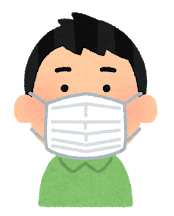 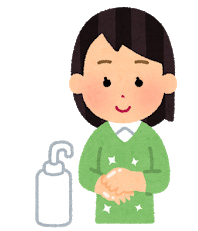 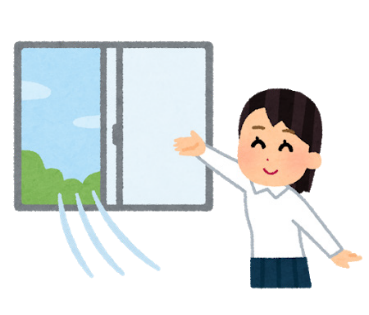 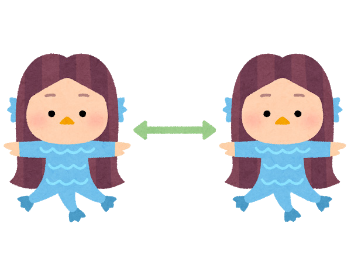 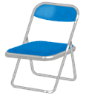 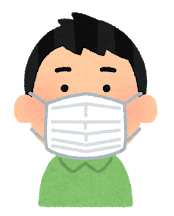 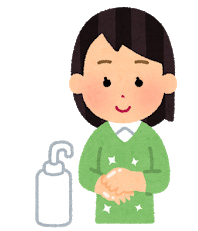 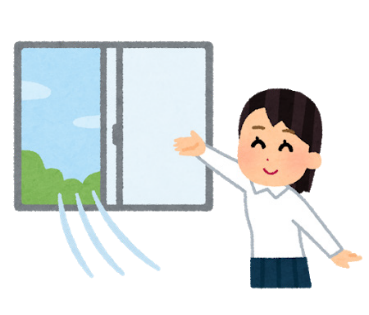 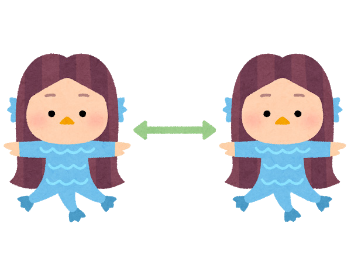 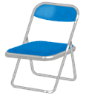 